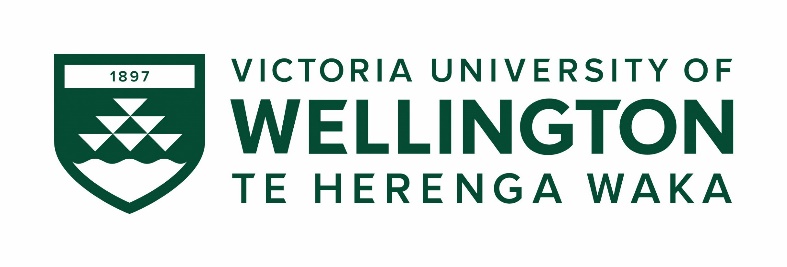 Master’s Candidate Supervisory Changes References:  Master’s Thesis Regulation section 11 & Guidelines for Master’s Students section 6.1Instructions:  This form should be completed by the relevant parties indicated below and forwarded to the Faculty Student Advisor who will: 1) Update the ResearchMaster record; 2) Forward a copy to the Associate Dean (PGR) on your home Faculty; 3) File the original on the candidate’s file. If the change involves a transfer to a different Faculty, please also send a copy of this approval to the Student Advisor in the other Faculty.ADMIN USE ONLY  Associate Dean forwards completed form to Student Advisor.  Student Advisor updates ResearchMaster record.    If the change involves transfer to a different Faculty, Student Advisor sends a copy of this approval to the Faculty Student Advisor of the candidate’s original Faculty.   Student Advisor forwards copy to Dean, Faculty of Graduate Research (a scanned copy is acceptable).Candidate’s full name:Candidate’s full name:ID number:ID number:ID number:School:School:Faculty:  Faculty:  Faculty:  Title of thesis: Title of thesis: Current Victoria Supervisor:Current Victoria Supervisor:Current other supervisor/s:Current other supervisor/s:STATEMENT FROM PERSON INITIATING THE CHANGE (Candidate / Supervisor / Chair of SRC ) A change to the above supervisory arrangements is requested because:  Box may be expanded > STATEMENT FROM PERSON INITIATING THE CHANGE (Candidate / Supervisor / Chair of SRC ) A change to the above supervisory arrangements is requested because:  Box may be expanded > STATEMENT FROM PERSON INITIATING THE CHANGE (Candidate / Supervisor / Chair of SRC ) A change to the above supervisory arrangements is requested because:  Box may be expanded > STATEMENT FROM PERSON INITIATING THE CHANGE (Candidate / Supervisor / Chair of SRC ) A change to the above supervisory arrangements is requested because:  Box may be expanded > STATEMENT FROM PERSON INITIATING THE CHANGE (Candidate / Supervisor / Chair of SRC ) A change to the above supervisory arrangements is requested because:  Box may be expanded > STATEMENT FROM PERSON INITIATING THE CHANGE (Candidate / Supervisor / Chair of SRC ) A change to the above supervisory arrangements is requested because:  Box may be expanded > STATEMENT FROM PERSON INITIATING THE CHANGE (Candidate / Supervisor / Chair of SRC ) A change to the above supervisory arrangements is requested because:  Box may be expanded > STATEMENT FROM PERSON INITIATING THE CHANGE (Candidate / Supervisor / Chair of SRC ) A change to the above supervisory arrangements is requested because:  Box may be expanded > STATEMENT FROM PERSON INITIATING THE CHANGE (Candidate / Supervisor / Chair of SRC ) A change to the above supervisory arrangements is requested because:  Box may be expanded > Name: Position:Signature: Date:STATEMENT FROM OTHER PARTY affected by the proposed changes (e.g. if the School has initiated the change, the candidate should comment here or attach relevant emails or other documents ):     Box may be expanded >STATEMENT FROM OTHER PARTY affected by the proposed changes (e.g. if the School has initiated the change, the candidate should comment here or attach relevant emails or other documents ):     Box may be expanded >STATEMENT FROM OTHER PARTY affected by the proposed changes (e.g. if the School has initiated the change, the candidate should comment here or attach relevant emails or other documents ):     Box may be expanded >STATEMENT FROM OTHER PARTY affected by the proposed changes (e.g. if the School has initiated the change, the candidate should comment here or attach relevant emails or other documents ):     Box may be expanded >STATEMENT FROM OTHER PARTY affected by the proposed changes (e.g. if the School has initiated the change, the candidate should comment here or attach relevant emails or other documents ):     Box may be expanded >STATEMENT FROM OTHER PARTY affected by the proposed changes (e.g. if the School has initiated the change, the candidate should comment here or attach relevant emails or other documents ):     Box may be expanded >STATEMENT FROM OTHER PARTY affected by the proposed changes (e.g. if the School has initiated the change, the candidate should comment here or attach relevant emails or other documents ):     Box may be expanded >STATEMENT FROM OTHER PARTY affected by the proposed changes (e.g. if the School has initiated the change, the candidate should comment here or attach relevant emails or other documents ):     Box may be expanded >STATEMENT FROM OTHER PARTY affected by the proposed changes (e.g. if the School has initiated the change, the candidate should comment here or attach relevant emails or other documents ):     Box may be expanded >Name: Position:Signature: Date:APPROVALS  APPROVALS  APPROVALS  APPROVALS  APPROVALS  APPROVALS  APPROVALS  APPROVALS  APPROVALS  Head of School  (1)Supervision change approved                     Supervision change not approved     Supervision splits approved           Yes        No    N/AComment:Head of School  (1)Supervision change approved                     Supervision change not approved     Supervision splits approved           Yes        No    N/AComment:Head of School  (1)Supervision change approved                     Supervision change not approved     Supervision splits approved           Yes        No    N/AComment:Head of School  (1)Supervision change approved                     Supervision change not approved     Supervision splits approved           Yes        No    N/AComment:Head of School  (1)Supervision change approved                     Supervision change not approved     Supervision splits approved           Yes        No    N/AComment:Head of School  (1)Supervision change approved                     Supervision change not approved     Supervision splits approved           Yes        No    N/AComment:Head of School  (1)Supervision change approved                     Supervision change not approved     Supervision splits approved           Yes        No    N/AComment:Head of School  (1)Supervision change approved                     Supervision change not approved     Supervision splits approved           Yes        No    N/AComment:Head of School  (1)Supervision change approved                     Supervision change not approved     Supervision splits approved           Yes        No    N/AComment:Name:  Signature: Date:Head of School  (2) – only required if there is a supervision split across SchoolsSupervision change approved                    Supervision change not approved      Supervision splits approved          Yes       No     N/AComment:Head of School  (2) – only required if there is a supervision split across SchoolsSupervision change approved                    Supervision change not approved      Supervision splits approved          Yes       No     N/AComment:Head of School  (2) – only required if there is a supervision split across SchoolsSupervision change approved                    Supervision change not approved      Supervision splits approved          Yes       No     N/AComment:Head of School  (2) – only required if there is a supervision split across SchoolsSupervision change approved                    Supervision change not approved      Supervision splits approved          Yes       No     N/AComment:Head of School  (2) – only required if there is a supervision split across SchoolsSupervision change approved                    Supervision change not approved      Supervision splits approved          Yes       No     N/AComment:Head of School  (2) – only required if there is a supervision split across SchoolsSupervision change approved                    Supervision change not approved      Supervision splits approved          Yes       No     N/AComment:Head of School  (2) – only required if there is a supervision split across SchoolsSupervision change approved                    Supervision change not approved      Supervision splits approved          Yes       No     N/AComment:Head of School  (2) – only required if there is a supervision split across SchoolsSupervision change approved                    Supervision change not approved      Supervision splits approved          Yes       No     N/AComment:Head of School  (2) – only required if there is a supervision split across SchoolsSupervision change approved                    Supervision change not approved      Supervision splits approved          Yes       No     N/AComment:Name:  Signature: Date:Associate Dean (PGR)   - forward completed form to Student Advisor   Change approved                   Change not approved        Comment:Associate Dean (PGR)   - forward completed form to Student Advisor   Change approved                   Change not approved        Comment:Associate Dean (PGR)   - forward completed form to Student Advisor   Change approved                   Change not approved        Comment:Associate Dean (PGR)   - forward completed form to Student Advisor   Change approved                   Change not approved        Comment:Associate Dean (PGR)   - forward completed form to Student Advisor   Change approved                   Change not approved        Comment:Associate Dean (PGR)   - forward completed form to Student Advisor   Change approved                   Change not approved        Comment:Associate Dean (PGR)   - forward completed form to Student Advisor   Change approved                   Change not approved        Comment:Associate Dean (PGR)   - forward completed form to Student Advisor   Change approved                   Change not approved        Comment:Associate Dean (PGR)   - forward completed form to Student Advisor   Change approved                   Change not approved        Comment:Name:  Signature: Date: